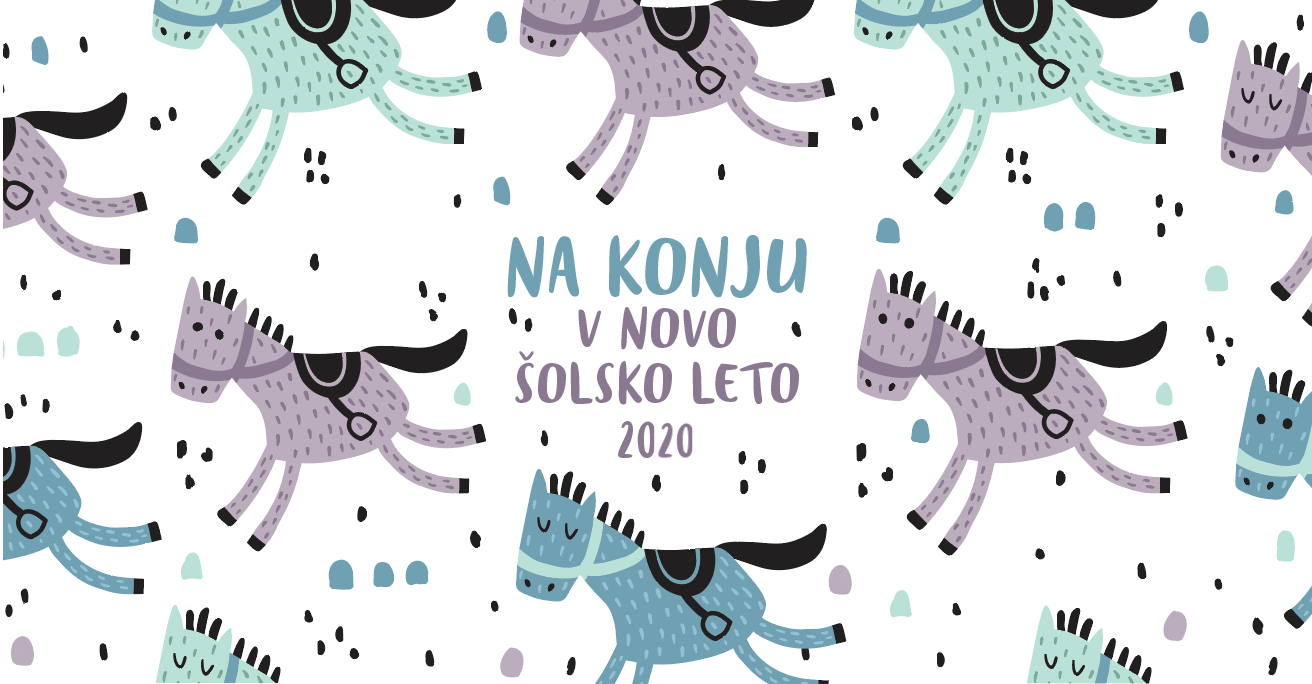 Na konju boste lahko v novo šolsko leto vstopili v konjeniških klubih in jahalnih šolah: Konjeniški klub PrestranekNa Gradu 9, 6258 PrestranekKontakt: 051 311 211; info@gradprestranek.si10:00 – 19:00:Brezplačne jahalne minutke (za otroke in odrasle)Spoznavanje jahalne opreme skozi igroPoligon iz senenih balKulinarična ponudbaVpis v šolo jahanja11:00 – 13:00:»Islandski konj – mogočni plemenitež«Predstavitev pasme, njihovih posebnosti in pomembne vloge v šoli jahanja.»S konjem v novo šolsko leto«Jahači predstavijo šolo jahanja – prikaz v praksi, kaj so se v preteklem letu naučili po programih podkvice.»Uprizoritev tekme islandskih konjev«Prikaz različnih disciplin. Hodov in taktov, ki so značilni za tekmovanja z islandskimi konji13:00 – 14:00:Delavnice za otroke »izdelaj si konja« in vpis v jahalno šolo14:00 – 15:00:Tekmovanje v METU PODKVICE – za otroke in odrasle16:00 – 18:00:»Islandski konj – mogočni plemenitež«Predstavitev pasme, njihovih posebnosti in pomembne vloge v šoli jahanja.»S konjem v novo šolsko leto«Jahači predstavijo šolo jahanja – prikaz v praksi, kaj so se v preteklem letu naučili po programih podkvice.»Uprizoritev tekme islandskih konjev«Prikaz različnih disciplin. Hodov in taktov, ki so značilni za tekmovanja z islandskimi konjiKonjeniški klub PostojnaReška cesta 4a, 6258 PrestranekKontakt: Valentina Volk, Telefon: 041 279 957Mail: volk.valentina@gmail.comProgram: 10:00 – 10:30 Predstavitev kluba, ogled prostorov in okolice hleva10:30 – 11:00 Spoznavanje konjev KK Postojna in njihovega načina življenja11:00 – 12:00 Delavnica o negi in čiščenje konja, z udeležbo otrok12:00 – 13:00 Predstavitev konjeniške opreme in prikaz sedlanja13:00 – 15:00 Prikaz lonžiranja, angleškega jahanja, western jahanja15:00 – 16:00 Jahanje za otroke pod skrbnim varstvom skrbnikovPosestvo JurečičLipe 15, 1000 LjubljanaKontakt: Petra Peterlin, 041 603 702 Simon Jurečič, 041 266 797Nedelja, 13.9.2020Jahanje za odrasle na konjih Ogled posestva Ogled treninga preskakovanja ovir Dresurni nastop Psihoterapija s konji Voltežiranje Delavnica o negi konj Delavnica o prehrani konj Delavnica o lonžiranju Delavnica o konju prijaznem nalaganju in vožnji konj Konjeniški Klub PIP LjubljanaKontaktna oseba: Eneja VehovarKontaktni telefon: 051 453 568Kontaktni mail: pipljubljanakonjeniskiklub@gmail.comProgram:V konjeniškem klubu PIP vabimo vse, ki jih zanimajo konji in jahanje, da spoznajo naše konje in klub, ter preživijo čudovit dan na našem ranču. 10.00 – 12.00: JAHANJE ZA VSE! Delavnica s tremi postajami, na vsaki se lahko preizkusiš in pridobiš novo znanje!Poligon preskakovanje ovirUčenje jahanja v jahalni šoliS konjem v naravo10.00 – 12.00: KONJI IN UMETNOST. Poslikave obraza, rok z poljubnimi motivi. 12.00 - 14.00: KONJ, PRIJATELJ IN PLEMENITA ŽIVAL. Delavnica o oskrbi konja in konjevem načinu življenja.S konji na pašoPriprava kosila za konje in hranjenjeČiščenje konjKonjev prosti čas12.00 – 14.00 : EN KOVAČ KONJA KUJE. Delavnica, kjer kovač predstavi svoje delo in praktično pokaže kovanje konja.14.00 – 16.00 : RECI AAA ali KONJ PRI ZOBOZDRAVNIKU. Veterinar pokaže, kako konju z velikansko ščetko in pilo oščetka in zbrusi zobe. 14.00 – 16.00 : JAHANJE ZA VSE! Delavnica s tremi postajami, nadgradnja dopoldanske delavnice za najbolj navdušene. Poligon preskakovanje ovirUčenje jahanja v jahalni šoliS konjem v naravo14.00 – 16.00 : KONJI IN UMETNOST. Barvanje podkev in papirnatih konjičkov.16.00 – 17.00 : GREMO NA TEKMO? Ogled treninga dresure in preskakovanja ovir. Zavod 16 podkvicSpodnji Hotić 54, 1270 LitijaKontaktna oseba: Irena SetničarTelefon: 041 987 846Mail: 16podkvic@gmail.comProgram za soboto, 12. 9. 2020, od 10. do 15. ureObiskovalci si bodo lahko ogledali:predstavitev šole jahanjapredstavitev terapevtskega jahanjadresurni nastop.Obiskovalcem bo na voljo tudi možnost brezplačnega jahanja.ŠD Konjeniški center CeljeKontakt: Tajda BosioTelefon: 040 646 367Mail: Tajda@konji-celje.siProgram:9.00 – 10.00 Predstavitev centra in druženje za otroke s poniji10.00 – 10.30 Predstavitev šole jahanja10.30 – 11.00 Ježa konj za obiskovalce11.00 – 11.30 Predstavitev discipline Dresurno jahanje11.30 – 13.00 Otroška predstava z ustvarjalno delavnico12.00 – 13.00 Čas za kosilo13.00 – 14.00 Predstavitev discipline preskakovanje ovir14.00 – 15.00 Predstavitev discipline Western jahanje14.30 – 16.00 Ježa konj za obiskovalce14.30 – 15.00 Predstavitev centra in druženje za otroke s poniji Konjeniški klub Boni Slovenska BistricaVrhole pri Slov. Konjicah, Zgornja LožnicaKontakt: Cvetka BreznerTelefon: 040 797 980Mail: konjeniškiklubboni@gmail.comDan odprtih vrat bo potekal med 15. in 18.uro:predstavitev klubaprikaz šolo jahanjapredstavitev discipline preskakovanje ovirogled hleva in konjspoznavanje nego in opremo konjačiščenje konja in sedlanjebrezplačno jahanje otrokKonjeniški klub DolyBrinje 1, Dol pri Ljubljani(lokacija izvedbe, sedež društva na naslovu Pot heroja Trtnika 28, 1261 Lj-Dobrunje) Kontaktna oseba: ŽIVA LOGAR Kontaktni telefon: 031 216 438 Kontaktni mail: konjeniski.klub.doly@gmail.comSobota 12. 9. 202011:00 sprejem obiskovalcev: JAHALNA PREDSTAVA NA GLASBO – KVADRILJAKratka predstavitev naše jahalne šole in namena delovanja, cilji, predstavitev vseh dejavnosti in strokovnega kadra.11:30 do 13:00 – PRAKTIČNE DELAVNICE na različnih mestih v klubu, organizirano kroženje po postajah, odvisno od števila obiskovalcev, ali ob manjšem številu udeležencev možno prehajanje med vsebinami.Predstavitev naših konj – življenje v čredi, osnovna komunikacija (govorica telesa in igre v skupini)Predstavitev krtačenja in sedlanjaVodenje konj po poligonu v maneži (nekateri otroci na konju, drugi vodijo)Vodena ježa po naravnem poligonu (skrivna gozdna pot)Voltažiranje (gimnastika na konju)Oskrba konj – spoznajmo kako je skrbeti za konje – priprava hrane, hranjenje, kidanje, delo hlevarja.13:00 do 14:30 – JAHANJEVsak obiskovalec se lahko preizkusi v jahanju in spozna osnoven način našega dela in pristopa.15:00 zaključek: JAHALNA PREDSTAVA OB GLASBI – predstavitev nekaterih naših projektov, vizij, dosežkov.DRUŽENJE OB KONJIH, IGRA NA IGRIŠČU, KLEPET OB KAVI.Konjeniški center dvorec RakičanKontaktna oseba: Aleša BagariTelefon: 051 482 484Mail: alesa@ris.dr.siProgram bo potekal med 14. in 18. uro.Aktivnosti:Sprejem otrok in predstavitev konjeniškega centraJahanje za otroke, čiščenje konjVožnja s kočijoPredstavitev Konjeniškega centra dvorec Rakičanpredstavitev jahalne šoleprikaz preskakovanja ovirrazlične delavnice na temo konjanimacija za otrokeKK L&L Črneče (Slovenj Gradec)Program se bo izvajal v soboto 12.9.202 od 13. do 17. ure na lokaciji Konjušnica Črneče, Črneče 129, 2370 DravogradProgram: Ogled hlevaPredstavitev kluba in konjev Prikaz nege in oskrbe konjaPredstavitev šole jahanja in ostalih dejavnostiDelavnica učenje konjščine (opazovanje črede, spoznavanje s konji, komunikacija s konji, vodenje konj po poligonu)Brezplačno jahanje za otroke Ustvarjalni kotičekKontaktna oseba: Polajner LauraTelefon: 040 758 145Mail: laura.polajner@gmail.comKK Stol ŽirovnicaProgram se bo izvajal v nedeljo 13. 9. 2020 med 11.00 in 15.00 uro na prireditvenem prostoru KK Stol na BrezniciPredstavitev SLO hladnokrvnega konjaDruženje s konjiSpoznavanje konjeniške opremePredstavigtev čiščenja in sedlanja konjaPredstavitev šole jahanjaPredstavitev terenskega jahanjaPredstavitev eno in dvo vpreg z možnostjo brezplačnega prevoza po okoliciKontaktna oseba: Iztok SvetinaTelefon: 041 639 288Mail: zsvetina@gmail.comKonjeniški društvo Marsilea Program se bo izvajal v soboto 12. 9. 2020 med 16. 00 in 18. 00 uro :Spoznavanje konj in jahanjeOgled posestvaPraktična delavnica o negi konjPredstavitev komunikacije s konjem s kratko zgodbico »O pametnem Hansu.«Opazovanje konj v črediKomunikacija človeka s konjem »kliker treningi«Brezplačno jahanjeKontaktna oseba: Mojca JanžekovičTelefon: 031671833Mail: mojca.janzekovic@gmail.comLokacija: Posestvo Marsilea, Pacinje 23 2252 DornavaKonjeniško društvo PesnicaDan odprtih vrat bo v soboto 12. 9. 2020 v popoldanskem času.seznanitev s potekom jahalnih šol seznanitev s programi J! in J2seznanitev z osnovnim delom s konjem, njegovimi značilnostmi ter opremobrezplačno jahanjebrezplačen ogled mini živalskega vrtamožnost vpisa v jahalne programeKontaktna oseba: Jožef FrajzmanTelefon: 041/414-792Mail: jozef.frajzman@siol.net, fargo.kdpesnica@gmail.com14. Ranč SitarProgram: Sobota, 12.9.2020Predstavitev Ranča Sitar in njihovih  konjPrikaz pristopa h konju in spoznavanje jahalne opremePredstavitev voltažiranja in jahalne šolePrikaz dresurnega jahanjaBrezplačno jahanje ponijev in konj za obiskovalceKontakt: Ajda SitarMail: ajda.sitar.dharma@gmail.comTelefon: 041 315 764KK StrmolKonjeniški klub Stmol iz Rogatca bo v okviru projekta “Na konju v novo šolsko leto 2020” v soboto dne 12. 9. 2020 med 17. In 19: 30 uro organiziral dan odprtih vrat za vse obiskovalce.Program: Ogled konjušnice s predstavitvijo konjev Konjeniškega kluba Strmol in njenimi programi kot so terapevtsko jahanje, šola jahanja, botrstvo konjem in drugoPredstavitve pravilne prehrane in oskrbe konj – pravilna oskrba konje je zelo pomembna, predstavili vam bodo kako poteka in zakaj je tako pomembna.Ogled predstavitve negovanja konj – nega konj je ena izmed tistih, ki redno spremlja vse lastnike konj in pomemben del programa šole jahanja. Pokazali bomo negovalno opremo in pravilno negovanje konj.Predstavitev programa šole jahanja -  prejeli boste odgovore na vsa vaša vprašanjaPrikaz dresurnega jahanja konj –vaditeljica jahanja konj vam bo predstavila tehnike jahanja, njihova poimenovanja in osnovne prijeme pravilnega jahanja.Prikaz programa terapevtskega jahanja konj – konji so tudi zelo dobri terapevti, prikazali vam bodo kako lahko z udeležbo na jahanju pomagamo pomoči potrebnim.Vodeno jahanje za obiskovalca – obiskovalci bodo lahko z uporabo pravilne zaščitne opreme in s pomočjo voditelja jahali konja.Vse aktivnosti bodo brezplačne. Člani Konjeniškega kluba Strmol bodo na voljo tudi za vsa vprašana obiskovalcev. Ob prihodu v Konjeniški Klub Strmol poiščite enega izmed članov kluba, ki vam bo podal ustrezne informacije. Dodatne informacije so na voljo na WWW.kk-stmol.comKontakt: Renata KurajTelefon: 040 377 485Mail: kkstrmol@gmail.comKonjeniški klub Jezero SpuhljaNedelja, 13. 9. 2020 Predstavili vam bomo potek jahalne šole, od prvih korakov do tekmovalne kariere, posebej za vas pa še pripravljamo plesni spektakel s konji. Vljudno vabljeni na predstavo, ki je z dušo in srcem ustvarjena za vas.
Program:- Začetni tečaj jahanja- Predstavitev nadaljevalnega tečaja- "Funny pony show"-"Pas de deux"- "Moj soplesalec konj"- Preskakovanje ovir- Mogoče še točka presenečenja? Dovolite se presenetit :)- Brezplačno jahanje za obiskovalce
Hrana bo GRATIS, pijača pa bo na voljo po znižanih cenah. Kontakt: Adrijana TkalecMail: kkjezero@gmail.com
https://www.facebook.com/events/758583441598685 16. Konjeniški klub KomendaNedelja, 13. 9. 20209: 30 Sprejem obiskovalcev10:0 Prikaz čiščenja in priprave konja11:00 - 12:00 Jahanje konj12:00 prikaz šole jahanja12:30 Žrebanje imen za ponija13:00 Prikaz treninga preskakovanje ovir in dresura14:00 Poligon v preskakovanju ovir15:00 - 16:00 Jahanje konjZa najmlajše bo pripravljen tudi kotiček za risanje in barvanje, prav tako pa se bodo lahko posladkali s palačinkami.Vse objave v povezavi z dnevom odprtih vrat lahko spremljate na @tabiequestrian.Kontakt: Tomaž Tabernik /Polona OsolnikMail: tabiequestrian@gmail.com; kkkomenda@siol.netTelefon: 070 369 75/031 395 007